For each word can you:put it into a sentencefind a synonym (word that has the same meaning) create your own picture to go with each wordworried, nervous      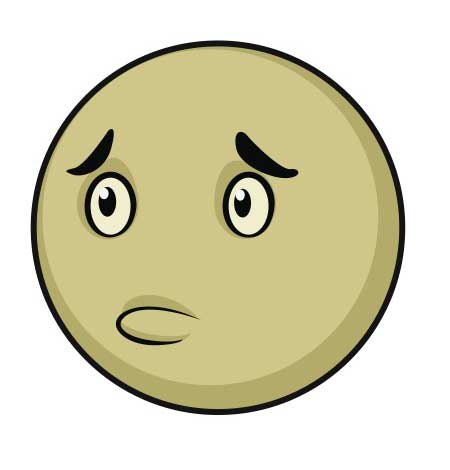 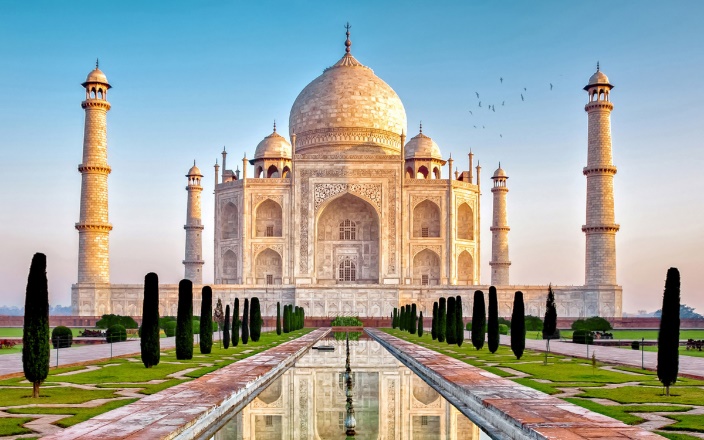 	grand, outstanding, noble 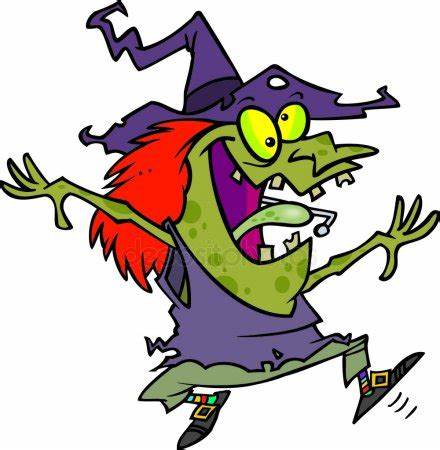 	ugly, disgusting        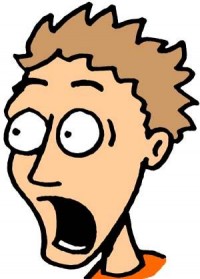 	so frightened you are                            unable to move or think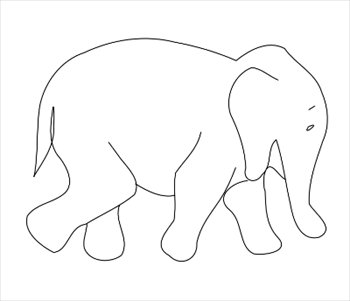 	very large, massive   